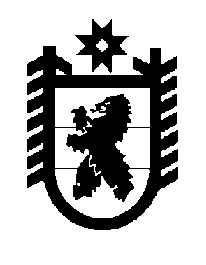 Российская Федерация Республика Карелия    ПРАВИТЕЛЬСТВО РЕСПУБЛИКИ КАРЕЛИЯРАСПОРЯЖЕНИЕот   12 сентября 2016 года № 706р-Пг. Петрозаводск В целях обеспечения бесперебойного движения автомобильного транспорта по мосту, расположенному на автомобильной дороге общего пользования регионального или межмуниципального значения Республики Карелия, на основании статьи 72 Бюджетного кодекса Российской Федерации и постановления Правительства Республики Карелия от 1 июля 2014 года 
№ 208-П «Об утверждении Правил принятия решений о заключении государственных контрактов на поставку товаров, выполнение работ, оказание услуг для обеспечения нужд Республики Карелия на срок, превышающий срок действия утвержденных лимитов бюджетных обязательств»:1. Заключить государственный контракт на выполнение ремонтных работ на объекте «Ремонт участка автомобильной дороги Кестеньга – Зашеек, в части устройства временного моста взамен аварийного деревянного моста через протоку на км 33+750».2. Определить:предельный срок выполнения работ по государственному контракту – 
31 декабря 2017 года;источник финансирования расходов – Дорожный фонд Республики Карелия;главного распорядителя средств – Государственный комитет Республики Карелия по дорожному хозяйству, транспорту и связи;государственного заказчика – казенное учреждение Республики Карелия «Управление автомобильных дорог Республики Карелия»;  предельный  объем  средств  на  выполнение  государственного контракта – 23 212 668,28 рубля, в том числе по годам:2016 год – 1 000 000 рублей;2017 год – 22 212 668,28 рубля.           Глава Республики Карелия                                                                  А.П. Худилайнен   